22.04.2020 (среда)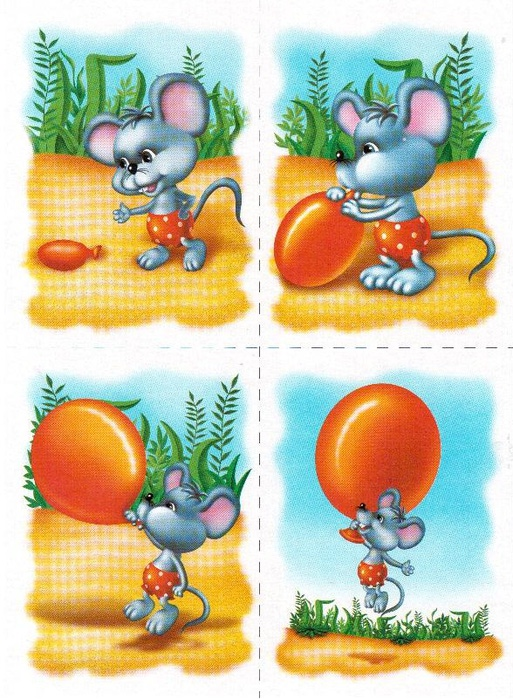 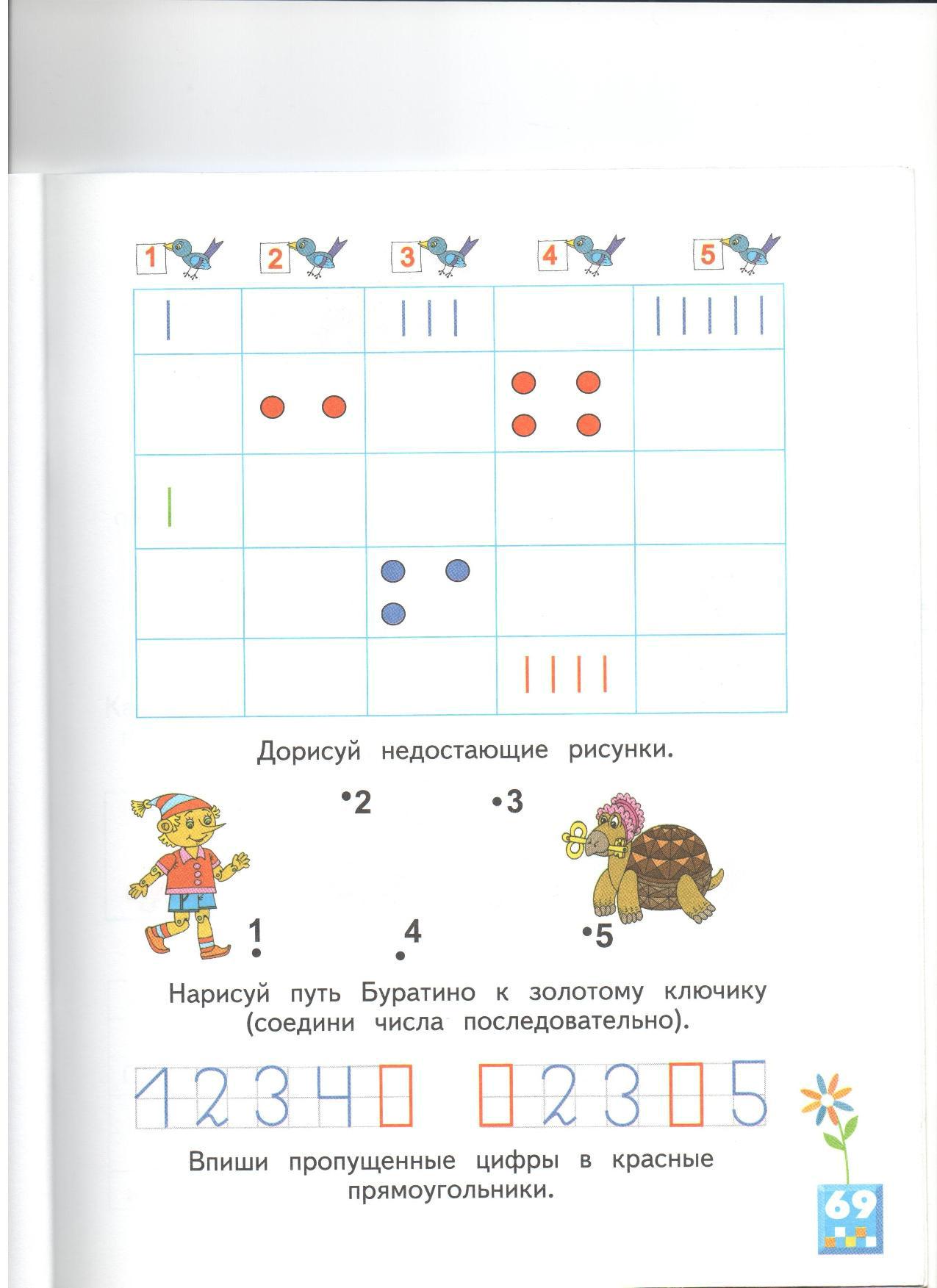 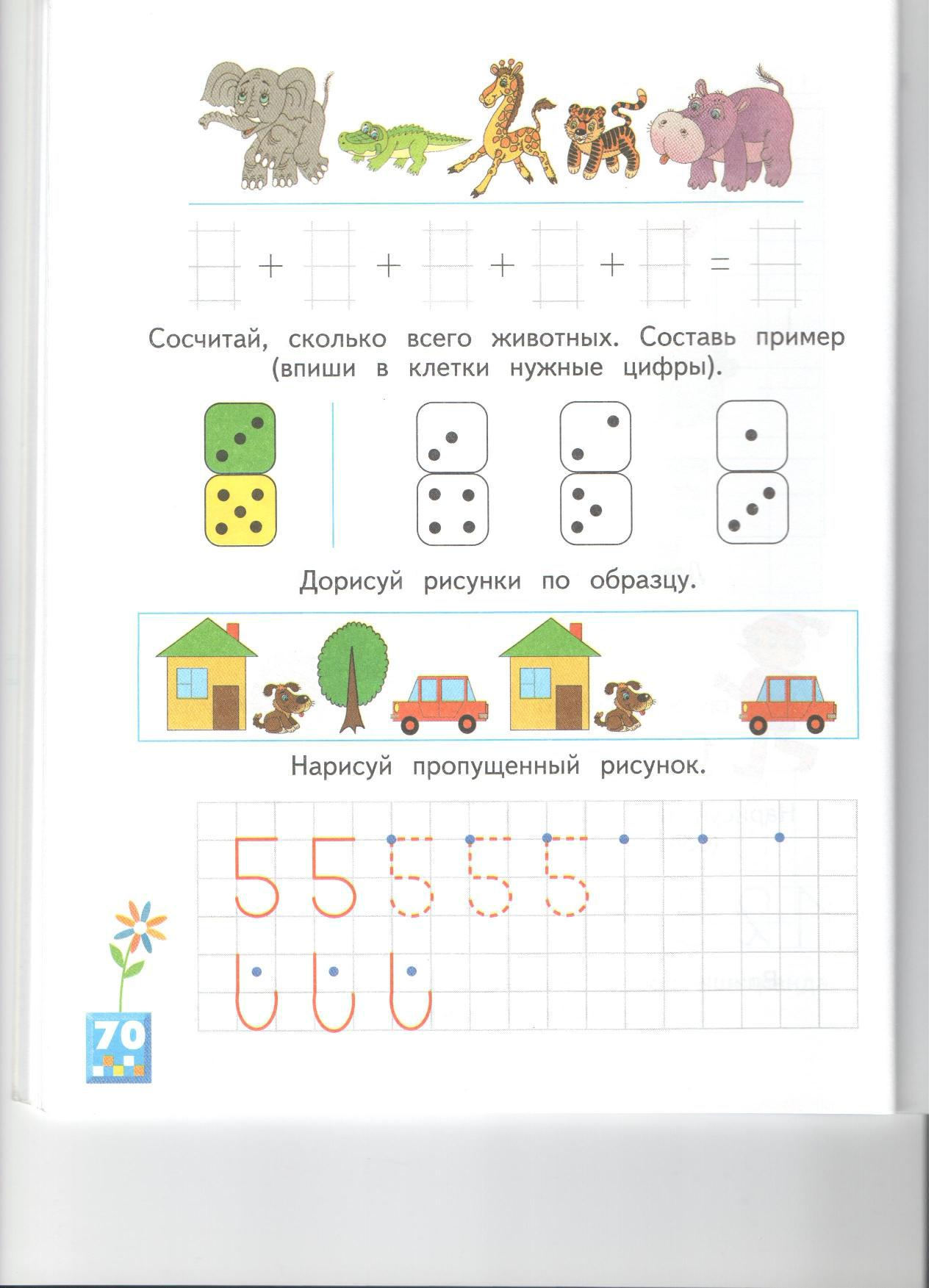 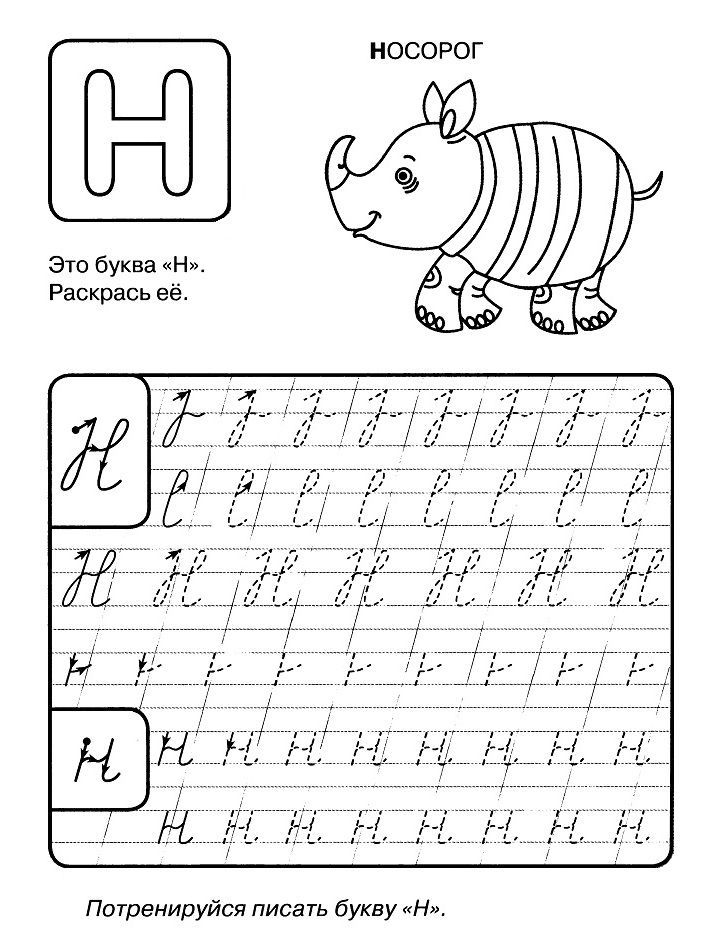 №ПредметТема урокаЗадание Отчетность1.Чтение Составление рассказа по сюжетной картинке.Составить рассказ по картинке (см. ниже). Для детей с нарушением речи – установить правильную последовательность.Видео или аудиозапись2.МатематикаЧисло и цифра 5Выполнить задания, страница 69, 70 (см фото внизу). Написать цифры в тетради или распечатать фото. Фото выполненного задания3.Русский языкЗнакомство со строчной буквой НПрописи (см. ниже)Фото выполненного задания4.Адаптивная физкультураЗадание на сайте школы.5.ПсимоторикаС 11.00 видеоурок (для всех!!!)Материалы к занятию:Желтый и коричневый карандашЖелтый кругЦветные полоски из яркой бумаги (желтый, красный, розовый, голубой, зеленый, оранжевый и т.д.)Лист яркого цветного картонаКлей Фломастеры Распечатка картины 